Урок 3.Tere. Tere!!Kordame natukene. Loe, palun.  Kas kõik on selge ?Soovita mulle , mis minul tasub vaadata. Nagu minul on.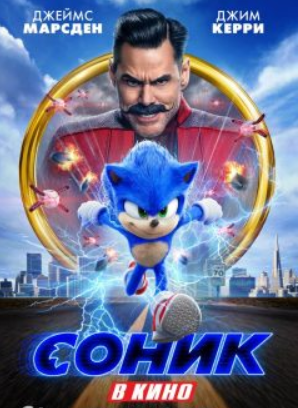 KordameМиленький ты мой ……………https://youtu.be/xZLXX7oLQoo 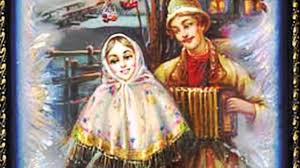 Muidugi, Mina tahaks photosid kodutööga vaadata. !!!!Ootan neid Stuudiumis.Спасибо 7 класс! До свидания!фильмfilmИнтересныйHuvitavНеинтересныйEi ole huvitavхорошийheaскучныйigavСюжет süžee     Интересныйhuvitav     НеинтересныйEi ole huvitav     ЗахватывающийPõnev     Необычныйebatavaline     обычныйtavalineГерои tegelasedКрасивыеilusadнекрасивыеnäotudСпецэффектыeriefektid красивыеilusadИграют актёры Näitlejad (mängivad) on   известныеkuulsadнеизвестныеnimetud  ( ei ole kuulsad) Советовать, рекомендоватьsoovitamaясоветую посмотретьСОНИКMina soovitanvaadataSONIKЯ Думаю,фильминтересныйихорошийMinaarvanfilm on huvitavjahea .ядумаюсюжет необычный,интересныйзахватывающийMinaarvan,süžee onebatavaline,huvitav,põnev .Герои красивыеTegelased on ilusadВ кино играютизвестныеактёрыfilmismängivadkuulusadnäitlejadСпецэффектыСпецэффектыкрасивыеeriefektideriefektidOn ilusadПосмотрите Посмотрите обязательно!Vaata Vaata kindlasti !